Z-DISCSAbrasive Cut-Off & Finishing DiscsZ-Discs are made of a special blend of zirconia, diamond and ceramic composites. The exceptional combination of thinness (ultra-thin), strength, durability, and cutting qualities have made this disc the perfect abrasive disc for cut-off of e.max sprues, for finishing of ceramic bridges, for fine detail contouring of interproximals, and for contouring green state zirconia. The additional plus is that there is no contamination. Size: .20 x 22 mm. Box of 25 discs. ADVANTAGES:Ultra-Thin Abrasive DiscStrong & DurableExcellent Cutting QualitiesNo ContaminationGreat ValueUSES:Cut-off of e.max spruesFinishing of ceramic bridgesFine detail contouring of interproximalsContouring of green state zirconia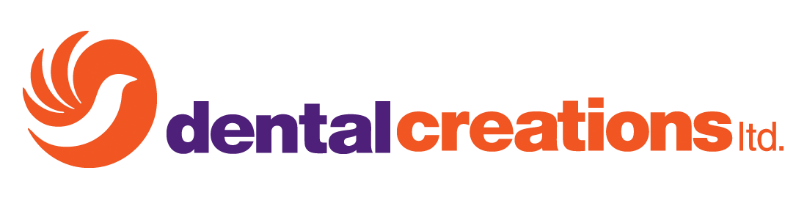 Item# 551 (Box of 25 discs)Suggested Retail Price $19.95